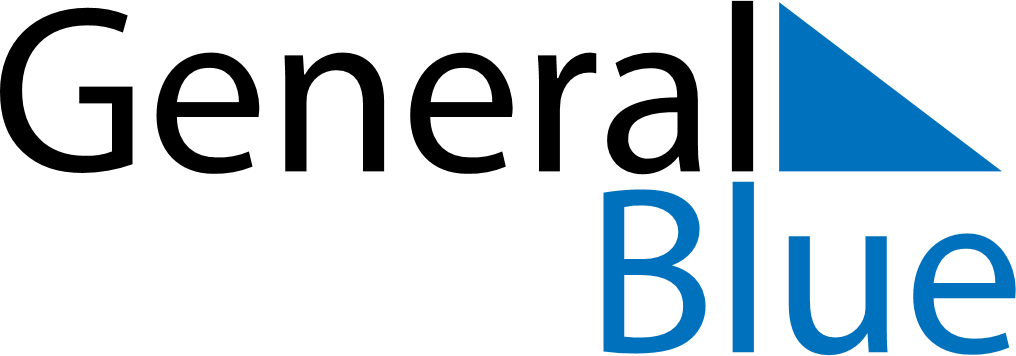 August 2029August 2029August 2029August 2029August 2029August 2029CanadaCanadaCanadaCanadaCanadaCanadaMondayTuesdayWednesdayThursdayFridaySaturdaySunday123456789101112Civic Holiday13141516171819202122232425262728293031NOTES